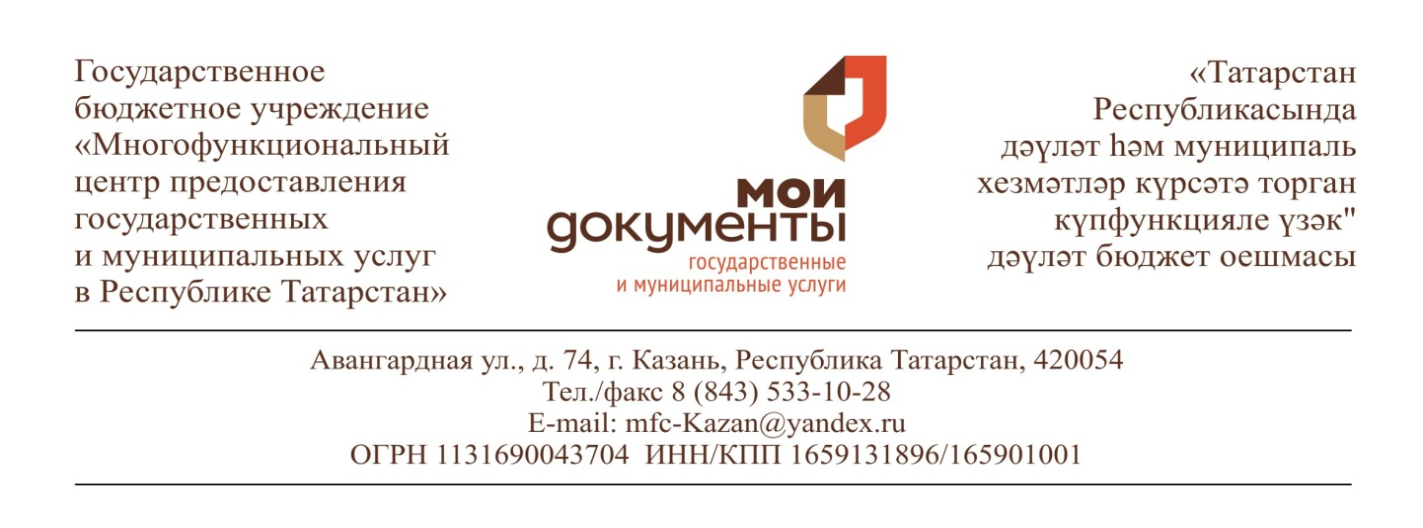 Нормативные правовые акты, регулирующие деятельность Государственного бюджетного учреждения «Многофункциональный центр предоставления государственных и муниципальных услуг в Республике Татарстан»№ 210-ФЗ от 27 июля 2010г. «Об организации предоставления государственных и муниципальных услуг»Указ Президента РФ № 601 от 7 мая 2012г. «Об основных направлениях совершенствования системы государственного управления» (в части предоставления государственных и муниципальных услуг по принципу «одного окна»)Постановление Правительства РФ № 797 от 27сентября 2011г. «О взаимодействии между многофункциональными центрами предоставления государственных и муниципальных услуг и федеральными органами исполнительной власти, органами государственных внебюджетных фондов, органами государственной власти субъектов Российской Федерации, органами местного самоуправления»Постановление Правительства РФ № 1376 от 22 декабря 2012 г. «Об утверждении правил организации деятельности многофункциональных центров предоставления государственных и муниципальных услуг»Постановление Кабинета Министров РТ № 136 от 28 февраля 2013г. «О создании Государственного бюджетного учреждения «Многофункциональный центр предоставления государственных и муниципальных услуг в Республике Татарстан»Постановление Кабинета Министров РТ № 539 от 21 июня 2012 г. «Об утверждении Примерного перечня государственных, муниципальных и иных услуг, оказываемых на базе МФЦ в РТ»Устав ГБУ «Многофункциональный центр предоставления государственных и муниципальных услуг в Республике Татарстан